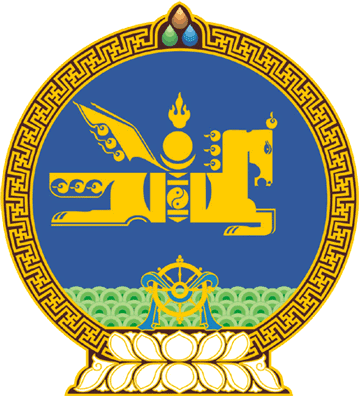 МОНГОЛ УЛСЫН ИХ ХУРЛЫНТОГТООЛ2018 оны 02 сарын 08 өдөр     		            Дугаар 20                     Төрийн ордон, Улаанбаатар хот Хүний эрхийн дэд хорооны бүрэлдэхүүнд өөрчлөлт оруулах тухайМонгол Улсын Их Хурлын тухай хуулийн 7 дугаар зүйлийн 7.1.7 дахь заалт, Монгол Улсын Их Хурлын чуулганы хуралдааны дэгийн тухай хуулийн 14 дүгээр зүйлийн 14.4 дэх хэсгийг үндэслэн Монгол Улсын Их Хурлаас ТОГТООХ нь:1.Улсын Их Хурлын гишүүн Л.Болдыг Хүний эрхийн дэд хорооны гишүүнээр баталсугай.2.Энэ тогтоолыг 2018 оны 02 дугаар сарын 08-ны өдрөөс эхлэн дагаж мөрдсүгэй.		МОНГОЛ УЛСЫН 		ИХ ХУРЛЫН ДАРГА					       М.ЭНХБОЛД 